Stakeholder Day IPBES-56 March 2017Venue: World Conference Center Bonn – Plenary Building, Platz der Vereinten Nationen 2, 53113 Bonn, Germany. http://www.worldccbonn.com/en.html Final AgendaIPBES-5 stakeholder day organising team: IPBES5stakeholderday@iucn.org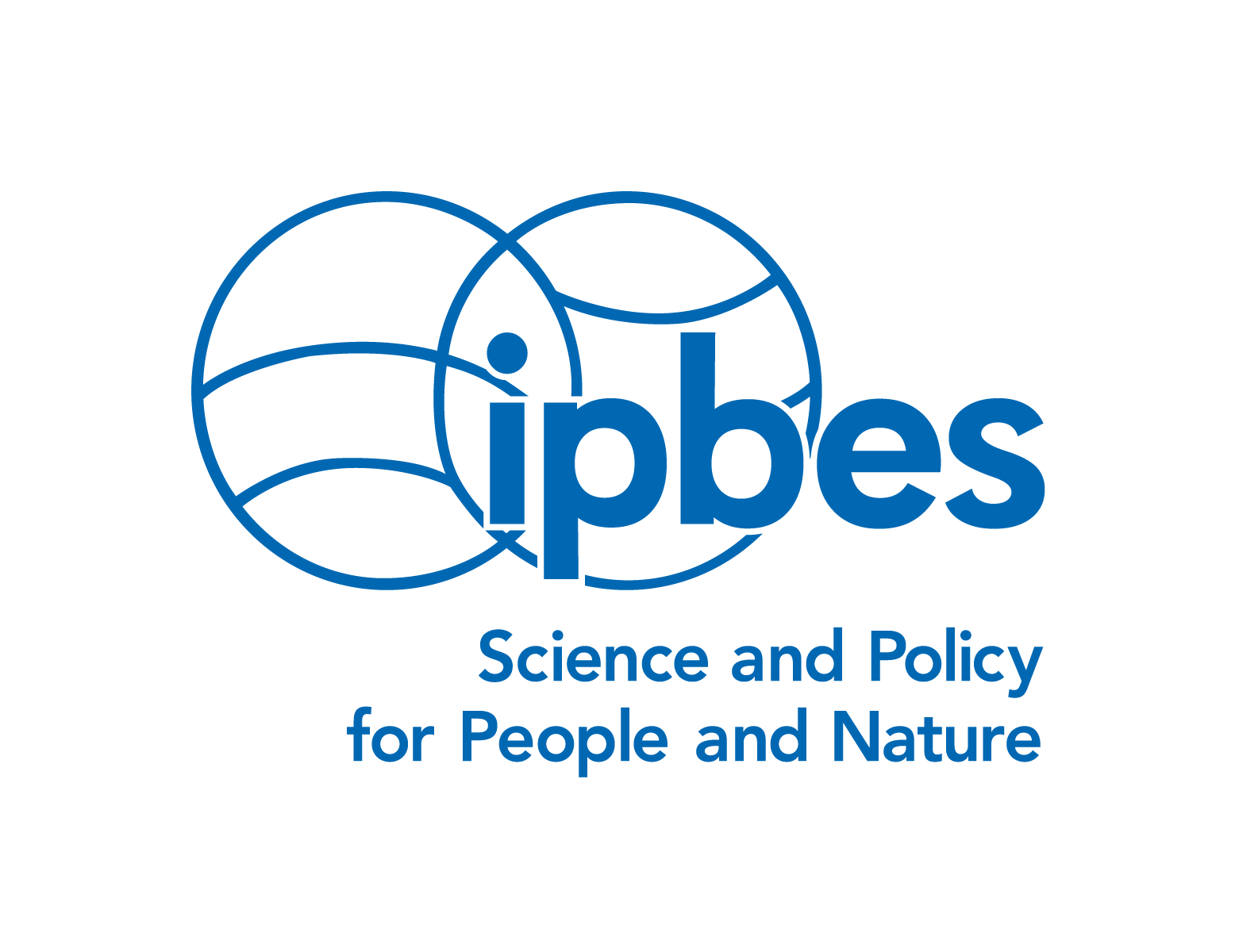 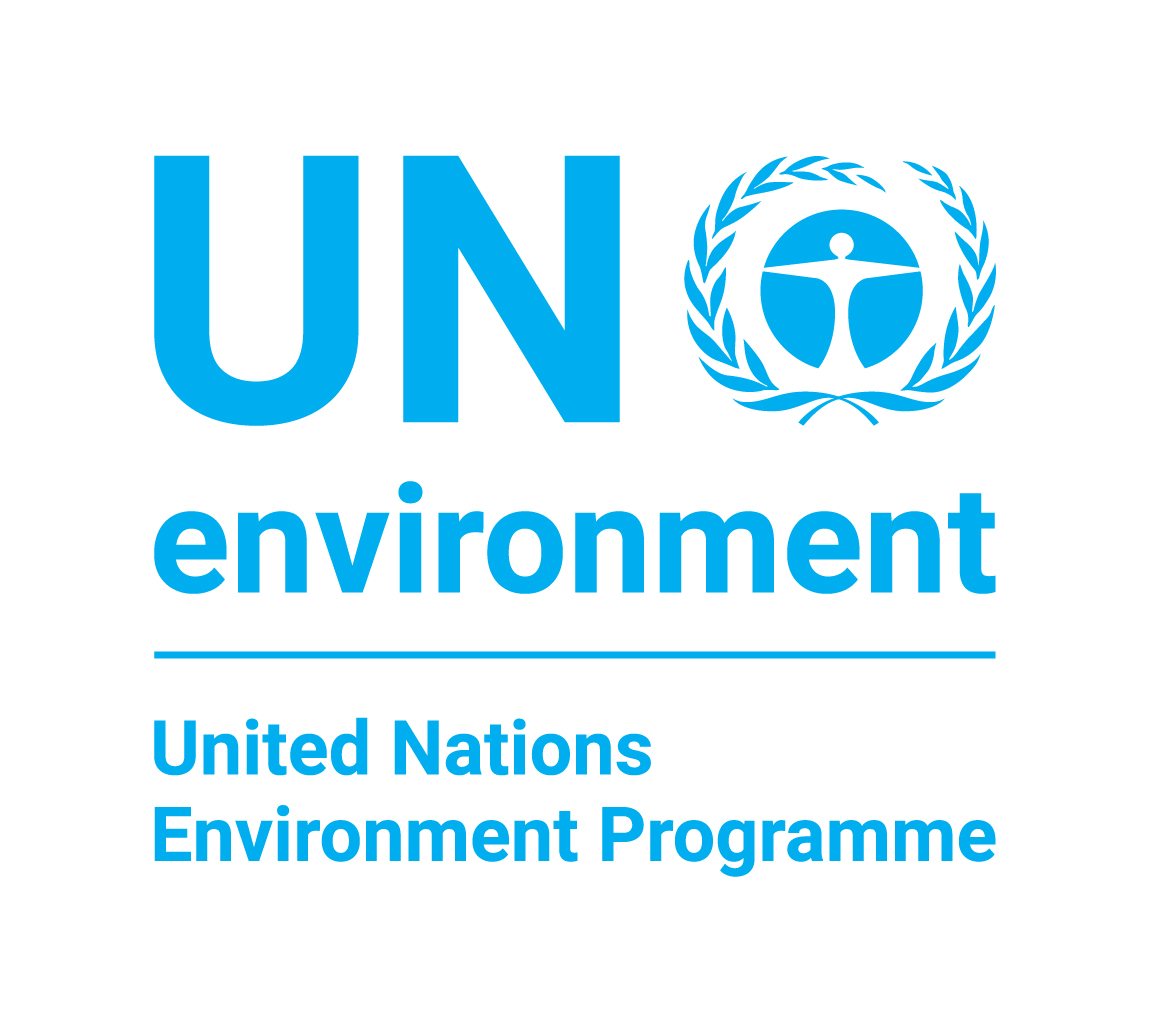 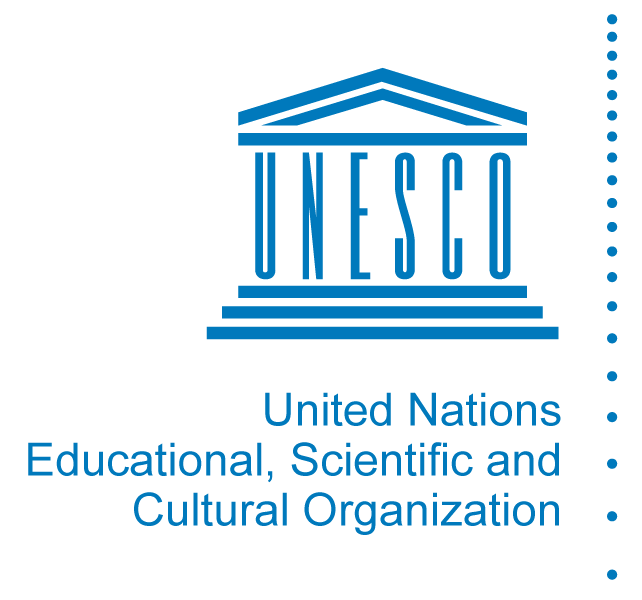 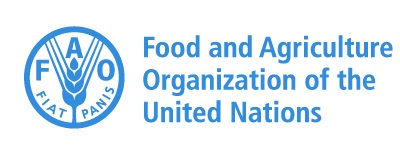 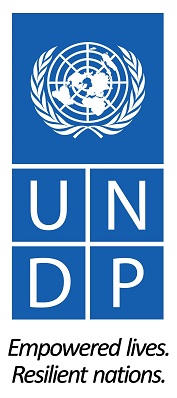 08.30 h RegistrationRegistrationRegistrationRegistrationRegistrationMorning SessionUpdate on the IPBES work programme,  Stakeholder Engagement Strategy and Communication, and stakeholders’ activities in supporting of IPBESMorning SessionUpdate on the IPBES work programme,  Stakeholder Engagement Strategy and Communication, and stakeholders’ activities in supporting of IPBESMorning SessionUpdate on the IPBES work programme,  Stakeholder Engagement Strategy and Communication, and stakeholders’ activities in supporting of IPBESMorning SessionUpdate on the IPBES work programme,  Stakeholder Engagement Strategy and Communication, and stakeholders’ activities in supporting of IPBESMorning SessionUpdate on the IPBES work programme,  Stakeholder Engagement Strategy and Communication, and stakeholders’ activities in supporting of IPBESMorning SessionUpdate on the IPBES work programme,  Stakeholder Engagement Strategy and Communication, and stakeholders’ activities in supporting of IPBES09.00 hWelcome to the Stakeholder Day Co-facilitators Carolyn Lundquist, NIWA & Günter Mitlacher, WWF Welcome to the Stakeholder Day Co-facilitators Carolyn Lundquist, NIWA & Günter Mitlacher, WWF Welcome to the Stakeholder Day Co-facilitators Carolyn Lundquist, NIWA & Günter Mitlacher, WWF Welcome to the Stakeholder Day Co-facilitators Carolyn Lundquist, NIWA & Günter Mitlacher, WWF Welcome to the Stakeholder Day Co-facilitators Carolyn Lundquist, NIWA & Günter Mitlacher, WWF 09.30 hOverview of progress on elements of the IPBES Work Programme and key topics for IPBES-5 Anne Larigauderie, IPBES secretariatOverview of progress on elements of the IPBES Work Programme and key topics for IPBES-5 Anne Larigauderie, IPBES secretariatOverview of progress on elements of the IPBES Work Programme and key topics for IPBES-5 Anne Larigauderie, IPBES secretariatOverview of progress on elements of the IPBES Work Programme and key topics for IPBES-5 Anne Larigauderie, IPBES secretariatOverview of progress on elements of the IPBES Work Programme and key topics for IPBES-5 Anne Larigauderie, IPBES secretariat09.45 h Communication, outreach and stakeholder engagementRobert Spaull, IPBES secretariatCommunication, outreach and stakeholder engagementRobert Spaull, IPBES secretariatCommunication, outreach and stakeholder engagementRobert Spaull, IPBES secretariatCommunication, outreach and stakeholder engagementRobert Spaull, IPBES secretariatCommunication, outreach and stakeholder engagementRobert Spaull, IPBES secretariat10.30 hStakeholders’ activities in support of IPBES: examples within the open-ended Stakeholder Network Guide to IPBES: Katja Heubach, gizGuide to IPBES Plenary meetings: Malte Timpte, ibnBiodiversity Science-Policy Interfaces Network for Early Career Scientists (BSPIN): Kristina Raab, NefoPESC-4: Bringing together biodiversity stakeholders from Europe and Central Asia in support of IPBES: Kristina Raab, Nefo & Agnès Hallosserie, French Committee for IPBESStakeholders’ activities in support of IPBES: examples within the open-ended Stakeholder Network Guide to IPBES: Katja Heubach, gizGuide to IPBES Plenary meetings: Malte Timpte, ibnBiodiversity Science-Policy Interfaces Network for Early Career Scientists (BSPIN): Kristina Raab, NefoPESC-4: Bringing together biodiversity stakeholders from Europe and Central Asia in support of IPBES: Kristina Raab, Nefo & Agnès Hallosserie, French Committee for IPBESStakeholders’ activities in support of IPBES: examples within the open-ended Stakeholder Network Guide to IPBES: Katja Heubach, gizGuide to IPBES Plenary meetings: Malte Timpte, ibnBiodiversity Science-Policy Interfaces Network for Early Career Scientists (BSPIN): Kristina Raab, NefoPESC-4: Bringing together biodiversity stakeholders from Europe and Central Asia in support of IPBES: Kristina Raab, Nefo & Agnès Hallosserie, French Committee for IPBESStakeholders’ activities in support of IPBES: examples within the open-ended Stakeholder Network Guide to IPBES: Katja Heubach, gizGuide to IPBES Plenary meetings: Malte Timpte, ibnBiodiversity Science-Policy Interfaces Network for Early Career Scientists (BSPIN): Kristina Raab, NefoPESC-4: Bringing together biodiversity stakeholders from Europe and Central Asia in support of IPBES: Kristina Raab, Nefo & Agnès Hallosserie, French Committee for IPBESStakeholders’ activities in support of IPBES: examples within the open-ended Stakeholder Network Guide to IPBES: Katja Heubach, gizGuide to IPBES Plenary meetings: Malte Timpte, ibnBiodiversity Science-Policy Interfaces Network for Early Career Scientists (BSPIN): Kristina Raab, NefoPESC-4: Bringing together biodiversity stakeholders from Europe and Central Asia in support of IPBES: Kristina Raab, Nefo & Agnès Hallosserie, French Committee for IPBES10.45 hBreakBreakBreakBreakBreak11.15 h Stakeholders’ activities in support of IPBES: examples from the roomco-facilitators and livestream facilitator Laurence Perianin, IUCNStakeholders’ activities in support of IPBES: examples from the roomco-facilitators and livestream facilitator Laurence Perianin, IUCNStakeholders’ activities in support of IPBES: examples from the roomco-facilitators and livestream facilitator Laurence Perianin, IUCNStakeholders’ activities in support of IPBES: examples from the roomco-facilitators and livestream facilitator Laurence Perianin, IUCNStakeholders’ activities in support of IPBES: examples from the roomco-facilitators and livestream facilitator Laurence Perianin, IUCN11.35 h Communication planning in preparation for the launch of the four Regional Assessments and the Assessment of Land Degradation and Restoration due to be finalized by IPBES-6 in 2018Robert Spaull and Sarah Banda-Genchev, IPBES secretariatCommunication planning in preparation for the launch of the four Regional Assessments and the Assessment of Land Degradation and Restoration due to be finalized by IPBES-6 in 2018Robert Spaull and Sarah Banda-Genchev, IPBES secretariatCommunication planning in preparation for the launch of the four Regional Assessments and the Assessment of Land Degradation and Restoration due to be finalized by IPBES-6 in 2018Robert Spaull and Sarah Banda-Genchev, IPBES secretariatCommunication planning in preparation for the launch of the four Regional Assessments and the Assessment of Land Degradation and Restoration due to be finalized by IPBES-6 in 2018Robert Spaull and Sarah Banda-Genchev, IPBES secretariatCommunication planning in preparation for the launch of the four Regional Assessments and the Assessment of Land Degradation and Restoration due to be finalized by IPBES-6 in 2018Robert Spaull and Sarah Banda-Genchev, IPBES secretariat12.00 hKey IPBES-5 topics discussed in breakout groups co-facilitatorsKey IPBES-5 topics discussed in breakout groups co-facilitatorsKey IPBES-5 topics discussed in breakout groups co-facilitatorsKey IPBES-5 topics discussed in breakout groups co-facilitatorsKey IPBES-5 topics discussed in breakout groups co-facilitatorsTopic 1: Deliverable 3c – Methodological assessment on scenarios and models ofbiodiversity and ecosystem services (IPBES/5/INF/2)Stakeholder involvement in Phase II of the workplan: Carolyn Lundquist, NIWA, Henrique Pereira, iDiv (Co-Chairs - Phase II of Deliverable 3c)Survey of policy options for IPBES scenarios: Sylvia Karlson-Vinkhuyzen, WUR, Jennifer Hauck, UFZ and CoKnowTopic 1: Deliverable 3c – Methodological assessment on scenarios and models ofbiodiversity and ecosystem services (IPBES/5/INF/2)Stakeholder involvement in Phase II of the workplan: Carolyn Lundquist, NIWA, Henrique Pereira, iDiv (Co-Chairs - Phase II of Deliverable 3c)Survey of policy options for IPBES scenarios: Sylvia Karlson-Vinkhuyzen, WUR, Jennifer Hauck, UFZ and CoKnowTopic 1: Deliverable 3c – Methodological assessment on scenarios and models ofbiodiversity and ecosystem services (IPBES/5/INF/2)Stakeholder involvement in Phase II of the workplan: Carolyn Lundquist, NIWA, Henrique Pereira, iDiv (Co-Chairs - Phase II of Deliverable 3c)Survey of policy options for IPBES scenarios: Sylvia Karlson-Vinkhuyzen, WUR, Jennifer Hauck, UFZ and CoKnowTopic 1: Deliverable 3c – Methodological assessment on scenarios and models ofbiodiversity and ecosystem services (IPBES/5/INF/2)Stakeholder involvement in Phase II of the workplan: Carolyn Lundquist, NIWA, Henrique Pereira, iDiv (Co-Chairs - Phase II of Deliverable 3c)Survey of policy options for IPBES scenarios: Sylvia Karlson-Vinkhuyzen, WUR, Jennifer Hauck, UFZ and CoKnowTopic 1: Deliverable 3c – Methodological assessment on scenarios and models ofbiodiversity and ecosystem services (IPBES/5/INF/2)Stakeholder involvement in Phase II of the workplan: Carolyn Lundquist, NIWA, Henrique Pereira, iDiv (Co-Chairs - Phase II of Deliverable 3c)Survey of policy options for IPBES scenarios: Sylvia Karlson-Vinkhuyzen, WUR, Jennifer Hauck, UFZ and CoKnowTopic 2: Deliverable 3d - Scoping report on a methodological assessment on the diverse conceptualization of values (IPBES/5/6, IPBES/5/INF/12, IPBES/5/INF/13)David Gonzalez Jimenez, TSU; Patricia Balvanera Levy, TSU (tbc); Unai Pascual, MEP member and TSUTopic 2: Deliverable 3d - Scoping report on a methodological assessment on the diverse conceptualization of values (IPBES/5/6, IPBES/5/INF/12, IPBES/5/INF/13)David Gonzalez Jimenez, TSU; Patricia Balvanera Levy, TSU (tbc); Unai Pascual, MEP member and TSUTopic 2: Deliverable 3d - Scoping report on a methodological assessment on the diverse conceptualization of values (IPBES/5/6, IPBES/5/INF/12, IPBES/5/INF/13)David Gonzalez Jimenez, TSU; Patricia Balvanera Levy, TSU (tbc); Unai Pascual, MEP member and TSUTopic 2: Deliverable 3d - Scoping report on a methodological assessment on the diverse conceptualization of values (IPBES/5/6, IPBES/5/INF/12, IPBES/5/INF/13)David Gonzalez Jimenez, TSU; Patricia Balvanera Levy, TSU (tbc); Unai Pascual, MEP member and TSUTopic 2: Deliverable 3d - Scoping report on a methodological assessment on the diverse conceptualization of values (IPBES/5/6, IPBES/5/INF/12, IPBES/5/INF/13)David Gonzalez Jimenez, TSU; Patricia Balvanera Levy, TSU (tbc); Unai Pascual, MEP member and TSUTopic 3: Deliverable 4 e - Procedure for the review of the effectiveness of theadministrative and scientific functions of the Platform Thomas Koetz, IPBES secretariatTopic 3: Deliverable 4 e - Procedure for the review of the effectiveness of theadministrative and scientific functions of the Platform Thomas Koetz, IPBES secretariatTopic 3: Deliverable 4 e - Procedure for the review of the effectiveness of theadministrative and scientific functions of the Platform Thomas Koetz, IPBES secretariatTopic 3: Deliverable 4 e - Procedure for the review of the effectiveness of theadministrative and scientific functions of the Platform Thomas Koetz, IPBES secretariatTopic 3: Deliverable 4 e - Procedure for the review of the effectiveness of theadministrative and scientific functions of the Platform Thomas Koetz, IPBES secretariatTopic 4: Deliverable 1 c - Work on indigenous and local knowledge systems (IPBES/5/4;IPBES/5/INF/4)Thomas Koetz, IPBES secretariat; Brigitte Baptiste, MEP member and ILK Task Force; Joji Carino, IIFBES, or other representativeTopic 4: Deliverable 1 c - Work on indigenous and local knowledge systems (IPBES/5/4;IPBES/5/INF/4)Thomas Koetz, IPBES secretariat; Brigitte Baptiste, MEP member and ILK Task Force; Joji Carino, IIFBES, or other representativeTopic 4: Deliverable 1 c - Work on indigenous and local knowledge systems (IPBES/5/4;IPBES/5/INF/4)Thomas Koetz, IPBES secretariat; Brigitte Baptiste, MEP member and ILK Task Force; Joji Carino, IIFBES, or other representativeTopic 4: Deliverable 1 c - Work on indigenous and local knowledge systems (IPBES/5/4;IPBES/5/INF/4)Thomas Koetz, IPBES secretariat; Brigitte Baptiste, MEP member and ILK Task Force; Joji Carino, IIFBES, or other representativeTopic 4: Deliverable 1 c - Work on indigenous and local knowledge systems (IPBES/5/4;IPBES/5/INF/4)Thomas Koetz, IPBES secretariat; Brigitte Baptiste, MEP member and ILK Task Force; Joji Carino, IIFBES, or other representative13.00 hLunch Lunch Lunch Lunch Lunch Afternoon SessionContributions of stakeholders to IPBES-5 topics,  and stakeholder engagementAfternoon SessionContributions of stakeholders to IPBES-5 topics,  and stakeholder engagementAfternoon SessionContributions of stakeholders to IPBES-5 topics,  and stakeholder engagementAfternoon SessionContributions of stakeholders to IPBES-5 topics,  and stakeholder engagementAfternoon SessionContributions of stakeholders to IPBES-5 topics,  and stakeholder engagementAfternoon SessionContributions of stakeholders to IPBES-5 topics,  and stakeholder engagement14.00 hBreakout groups on IPBES-5 related topicsco-facilitatorsBreakout groups on IPBES-5 related topicsco-facilitatorsBreakout groups on IPBES-5 related topicsco-facilitatorsBreakout groups on IPBES-5 related topicsco-facilitatorsBreakout groups on IPBES-5 related topicsco-facilitatorsFirst roundTopic 1 Topic 2Topic 3Topic 414.45 hSecond roundTopic 1 Topic 2Topic 3Topic 415.30 h BreakBreakBreakBreakBreak16.00 hFeedback and Wrap-up of breakout groups co-facilitatorFeedback and Wrap-up of breakout groups co-facilitatorFeedback and Wrap-up of breakout groups co-facilitatorFeedback and Wrap-up of breakout groups co-facilitatorFeedback and Wrap-up of breakout groups co-facilitator16.30 hOrganisation of stakeholder’s work throughout the weekCollecting elements for an opening statementco-facilitatorsOrganisation of stakeholder’s work throughout the weekCollecting elements for an opening statementco-facilitatorsOrganisation of stakeholder’s work throughout the weekCollecting elements for an opening statementco-facilitatorsOrganisation of stakeholder’s work throughout the weekCollecting elements for an opening statementco-facilitatorsOrganisation of stakeholder’s work throughout the weekCollecting elements for an opening statementco-facilitators17.00 hRemarks from IPBES ChairSir Robert Watson Remarks from IPBES ChairSir Robert Watson Remarks from IPBES ChairSir Robert Watson Remarks from IPBES ChairSir Robert Watson Remarks from IPBES ChairSir Robert Watson 17.20 h Wrap-up and Closing of Stakeholder Dayco-facilitatorsWrap-up and Closing of Stakeholder Dayco-facilitatorsWrap-up and Closing of Stakeholder Dayco-facilitatorsWrap-up and Closing of Stakeholder Dayco-facilitatorsWrap-up and Closing of Stakeholder Dayco-facilitators17.30 hGroup Photoco-facilitatorsGroup Photoco-facilitatorsGroup Photoco-facilitatorsGroup Photoco-facilitatorsGroup Photoco-facilitators